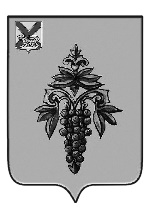 АДМИНИСТРАЦИЯЧУГУЕВСКОГО МУНИЦИПАЛЬНОГО ОКРУГАПРИМОРСКОГО КРАЯПОСТАНОВЛЕНИЕ04 апреля 2023 года                                                  с. Чугуевка                                                                        300О введении временных ограничений движения транспортных средств по автомобильным дорогам общего пользования местного значения Чугуевского муниципального округа Приморского края в весенний  и летний периоды 2023годаВ соответствии с Федеральным законом от 08 ноября 2007 года №257-ФЗ «Об автомобильных дорогах и дорожной деятельности в Российской Федерации и о внесении изменений в отдельные законодательные акты Российской Федерации», Порядком осуществления временных ограничений или прекращения движения транспортных средств по автомобильным дорогам регионального или межмуниципального, местного значения в Приморском крае, утвержденным постановлением Администрации Приморского края от 11 апреля 2012 года №87-па, руководствуясь статьей 43 Устава Чугуевского муниципального округа и в связи с наступлением периодов неблагоприятных природно-климатических условий и снижением несущей способности конструктивных элементов автомобильной дороги, ее участков, администрация Чугуевского муниципального округаПОСТАНОВЛЯЕТ:1. Ввести временное ограничение движения транспортных средств по автомобильным дорогам общего пользования местного значения Чугуевского муниципального округа Приморского края, в период:1.1. С 10 апреля по 25 мая 2023 года временное ограничение движения транспортных средств, с грузом или без груза, следующих по автомобильным дорогам общего пользования местного значения Чугуевского муниципального округа (далее - временное ограничение в весенний период) с превышением временно установленных предельно допустимых нагрузок на оси.1.2. С 15 июня по 15 августа 2023 года временно ограничение движения транспортных средств, осуществляющих перевозки тяжеловесных грузов по автомобильным дорогам общего пользования местного значения Чугуевского муниципального округа с асфальтобетонным покрытием при значениях дневной температуры воздуха свыше 32 ºС по данным ФГБУ «Приморское управление по гидрометеорологии и мониторингу окружающей среды (движение разрешено с 21:00 до 09:00).2. Установить, что:2.1. Временное ограничение движения транспорта в весенний период 2023 года вводится на следующих автомобильных дорогах общего пользования местного значения Чугуевского муниципального округа:- Новомихайловка – Чугуевка – Лазо;- Новомихайловка – Чугуевка – Лазо – Булыга-Фадеево;- Новомихайловка – Чугуевка – Лазо – Соколовка;- Новомихайловка – Чугуевка – Лазо – ст. Новочугуевка;- Новомихайловка – Чугуевка – Лазо – Цветковка;- Новомихайловка – Чугуевка – Лазо – Чугуевка;- Осиновка – Рудная Пристань – Заметное;- Осиновка – Рудная Пристань – Ленино;- Осиновка – Рудная Пристань – Павловка;- Осиновка – Рудная Пристань – Пшеницино;- Осиновка – Рудная Пристань – Соколовка;- автомобильные дороги общего пользования местного значения в границах всех населенных пунктов Чугуевского муниципального округа.2.2. Предельно допустимые значения нагрузок на оси транспортного средства в период временного ограничения движения в весенний период для одиночных осей - 5 тонн, для двухосных тележек - по 4,5 тонны и для трехосных тележек - по 3,5 тонны для автомобильных дорог общего пользования местного значения.3. Не допускается проезд транспортных средств по автомобильным дорогам общего пользования местного значения на территории Чугуевского муниципального округа с грузом или без груза, нагрузки на оси которых, превышают предельно допустимые, установленные в пункте 2.2. настоящего постановления.4. Временное ограничение движения в весенний период не распространяется:- на пассажирские перевозки автобусами, в том числе международные;- на перевозки пищевых продуктов, лекарственных препаратов, топлива (бензин, дизельное топливо, судовое топливо, топливо для реактивных двигателей, топочный мазут, газообразное топливо), почтовых грузов;- на перевозку грузов, необходимых для предотвращения и (или) ликвидации последствий стихийных бедствий или иных чрезвычайных происшествий;- на транспортировку дорожно-строительной техники и дорожно-эксплуатационной техники и материалов, применяемых при проведении аварийновосстановительных работ и ремонтных работ;- на перевозки семенного фонда, минеральных и органических удобрений, средств защиты растений, кормов всех видов для сельскохозяйственных животных, зерна, животных, в том числе сельскохозяйственных животных;- на транспортные средства федеральных органов исполнительной власти, в которых федеральным законом предусмотрена военная служба.5. Временное ограничение движения в летний период не распространяется:- на перевозку грузов, необходимых для предотвращения и (или) ликвидации последствий стихийных бедствий или иных чрезвычайных происшествий;- на транспортировку дорожно-строительной техники и дорожно-эксплуатационной техники и материалов, применяемых при проведении аварийновосстановительных работ и ремонтных работ;- на перевозки семенного фонда, минеральных и органических удобрений, средств защиты растений, кормов всех видов для сельскохозяйственных животных, зерна, животных, в том числе сельскохозяйственных животных;6. Муниципальному бюджетному учреждению «Специализированная коммунальная служба Чугуевского муниципального округа» обеспечить в период временного ограничения движения в весенний период своевременную установку и демонтаж на автомобильных дорогах общего пользования местного значения Чугуевского муниципального округа временных дорожных знаков, ограничивающих нагрузки на ось транспортных средств.7. Рекомендовать отделу министерства внутренних дел Чугуевского района обеспечить, контроль за соблюдением водителями транспортных средств установленных ограничений.8. Контроль за исполнением настоящего постановления возложить на заместителя главы администрации Чугуевского муниципального округа И. В. Щенёва.И. о. главы администрации Чугуевского муниципального округа                                                                              Н.В. Кузьменчук